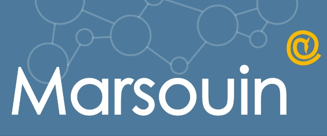 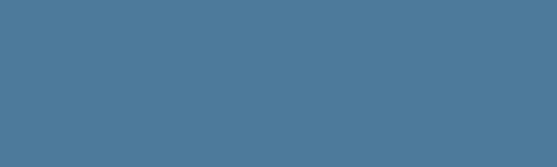 Formulaire de demande de « coup de pouce » :Valorisation des données d’enquête Marsouin Laboratoire(s) concerné(s) et organisme(s) de tutelle :Nom du projet : Enquête(s) Marsouin sélectionnée(s) : Nom et statut du chercheur pressentis (doctorant/post-doctorant) :Objectif du travail sur les données Marsouin : Coup de pouce souhaité (à détailler) : - mission(s) pour enquête- participation(s) à colloque(s)- aide à la publication d’article(s)Implication de l’équipe Marsouin demandée (en nombre de jour) : Résultats attendus : Valorisation :une présentation au séminaire Marsouin une synthèse publiable sur le site sous la forme d’un 4 pages si vous le souhaitez, nous pouvons aussi enregistrer une courte vidéo dans laquelle  
vous présentez vos résultatsProposition argumentée (Problématique, hypothèse de recherche, méthodologie et courte bibliographie) :